12/09/2022BionexoRESULTADO – TOMADA DE PREÇON° 2022168TP23205HEMUO Instituto de Gestão e Humanização – IGH, entidade de direito privado e sem finslucrativos, classificado como Organização Social, vem tornar público o resultado daTomada de Preços, com a finalidade de adquirir bens, insumos e serviços para o HEMU -Hospital Estadual da Mulher, com endereço à Rua R-7, S/N, Setor Oeste, Goiânia, CEP:74.125-090. Goiânia/GO, 12 de setembro de 2022.Bionexo do Brasil LtdaRelatório emitido em 12/09/2022 13:14CompradorIGH - Hospital Materno Infantil (11.858.570/0002-14)AV. PERIMETRAL, ESQUINA C/ RUA R7, SN - SETOR COIMBRA - GOIÂNIA, GO CEP: 74.530-020Relação de Itens (Confirmação)Pedido de Cotação : 236996490COTAÇÃO Nº 23205 - MANUTENÇÃO PREDIAL - HEMU AGOSTO 2022Frete PróprioObservações: *PAGAMENTO: Somente a prazo e por meio de depósito em conta PJ do fornecedor. *FRETE: Sóserão aceitas propostas com frete CIF e para entrega no endereço: RUA R7 C/ AV PERIMETRAL, SETOR COIMBRA,Goiânia/GO CEP: 74.530-020, dia e horário especificado. *CERTIDÕES: As Certidões Municipal, Estadual de Goiás,Federal, FGTS e Trabalhista devem estar regulares desde a data da emissão da proposta até a data do pagamento.*REGULAMENTO: O processo de compras obedecerá ao Regulamento de Compras do IGH, prevalecendo este emrelação a estes termos em caso de divergência.Tipo de Cotação: Cotação NormalFornecedor : Todos os FornecedoresData de Confirmação : TodasFaturamentoMínimoValidade daPropostaCondições dePagamentoFornecedorPrazo de EntregaFrete ObservaçõesDrager Industria e ComercioLtdaBARUERI - SPGabriela Ferreira - (11) 4689-45 dias após1R$ 500,000016/09/202230 ddlCIFnullconfirmação4937vendas@draeger.comMais informaçõesProgramaçãode EntregaPreçoUnitárioValorTotalProduto CódigoFabricante Embalagem Fornecedor Comentário JustificativaBrasíndice Rent(R$) QuantidadeUsuárioMANGUEIRADE PEEP EAPL(ESQUERDA) 63050P/ DRAGERFABIUSRosana DeOliveiraMouraMANGUEIRADE PEEP EAPL -DragerIndustria eComercioLtdaR$R$1-1null-R$ 0,00001 Unidade1.064,33001.064,3300DRAGER31/08/202210:57PLUSTotalParcial:R$11.0.01.064,3300Total de Itens da Cotação: 1Total de Itens Impressos: 1TotalGeral:R$1.064,3300Clique aqui para geração de relatório completo com quebra de páginahttps://bionexo.bionexo.com/jsp/RelatPDC/relat_adjudica.jsp1/1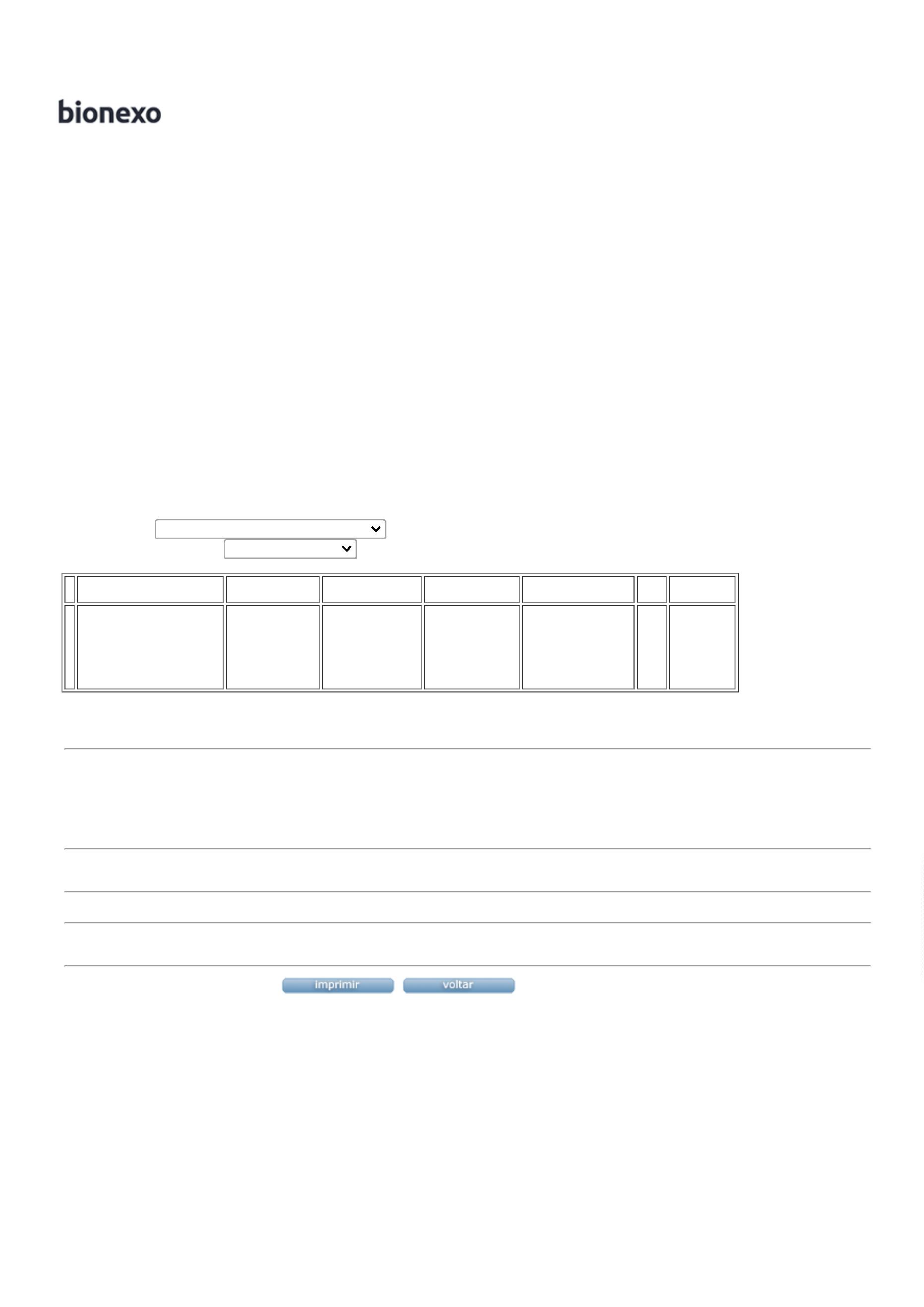 